Про провадження державної регуляторної політики у сфері господарської діяльності м. БояркаВідповідно до п. 1 ч. 1 ст. 26, п. 14 ст. 46 Закону України «Про місцеве самоврядування в Україні», статті 10 Закону України «Про засади державної регуляторної політики у сфері господарської діяльності», Методики відстеження результативності регуляторного акта, затвердженої постановою Кабінету Міністрів України від 11.03.2004 № 308, враховуючи велике суспільне значення для громади міста та суб’єктів господарської діяльності актів регуляторного характеру та з метою їх якісної підготовки, – БОЯРСЬКА МІСЬКА РАДАВИРІШИЛА:1. Створити спільну з міською радою та виконавчим комітетом постійну комісію для підготовки та провадження регуляторних актів.2. Затвердити Положення «Про провадження державної регуляторної політики у сфері господарської діяльності м. Боярка».3. Віднести до компетенції комісії усі регуляторні акти, що плануються приймати як рішеннями міської ради, так і рішеннями міськвиконкому.4. Доручити комісії розглядати регуляторні акти, що встановлюють ціни (тарифи), з проведенням обов’язкової економічної експертизи на предмет їх економічного обґрунтування згідно з діючими нормативними актами, а також залучати до підготовки таких актів представників громадськості.5. Зобов’язати КП «Боярка-інформ» оприлюднювати проекти та регуляторні акти, відповідно до Положення.6. Контроль за виконанням цього розпорядження покласти на постійну депутатську комісію з питань реалізації державної регуляторної політики у сфері господарської діяльності, фінансів, бюджету, соціально-економічного розвитку.МІСЬКИЙ ГОЛОВА 						              О. О. ЗАРУБІНДодаток 1 до рішення чергової 28 сесії Боярської міської ради VІІ скликання від 30.03.2017 року № 28/854СКЛАДпостійної комісії з провадження державної регуляторної політикиу сфері господарської діяльності м. Боярка1. Шульга Валерій Володимирович - голова комісії, перший заступник міського голови;2. Мазурець Віталій Вікторович – заступник голови комісії, заступник міського голови;3. Панюта Віктор Іванович  – заступник голови  комісії (за згодою), голова постійної депутатської комісію міської Ради з питань реалізації державної регуляторної політики у сфері господарської діяльності, фінансів, бюджету, соціально-економічного розвитку;4. Гончар Костянтин Іванович – секретар комісії, головний спеціаліст юридичного відділу;Члени комісії:5. Виборна Зоя Анатоліївна – депутат міської ради  (за згодою)6. Мірзаєв Анатолій Наріманович – депутат міської ради (за згодою). 7. Мусієнко Наталія Іванівна – начальник відділу фінансів, економічного розвитку та торгівлі;8. Петров Олександр Євгенійович  – депутат міської ради  (за згодою)9. Савчук Марина Володимирівна – начальник відділу ЖКГ;Секретар ради							                  О.Г. СкринникДодаток 2 до рішення чергової 28 сесії Боярської міської ради VІІ скликання від 30.03.2017 року № 28/854ПОЛОЖЕННЯПро провадження державної регуляторної політики у сфері господарської діяльності м. Боярка1. Визначення понятьдержавна регуляторна політика у сфері господарської діяльності – це напрям місцевої політики, спрямований на вдосконалення правового регулювання господарських відносин, а також адміністративних відносин між регуляторними органами або іншими органами місцевого самоврядування (далі ОМС) та суб'єктами господарювання, недопущення прийняття економічно недоцільних та неефективних регуляторних актів, зменшення втручання ОМС у діяльність суб'єктів господарювання та усунення перешкод для розвитку господарської діяльності, що здійснюється у межах, у порядку та у спосіб, що встановлені Конституцією та Законами  України;регуляторний акт – прийнятий уповноваженим нормативно-правовий акт, який або окремі положення якого спрямовані на правове регулювання господарських відносин, а також адміністративних відносин між ОМС та суб'єктами господарювання; прийнятий уповноваженим регуляторним органом інший офіційний письмовий документ, який встановлює, змінює чи скасовує норми права, застосовується неодноразово та щодо невизначеного кола осіб і який або окремі положення якого спрямовані на правове регулювання господарських відносин, а також адміністративних відносин між регуляторними органами або ОМС та суб'єктами  господарювання, незалежно від того, чи вважається цей документ відповідно до закону, що регулює відносини у певній сфері, нормативно-правовим актом;регуляторний орган - Верховна Рада України, Президент України, Кабінет Міністрів України, Національний банк України, Національна рада України з питань телебачення і радіомовлення, інший державний орган, центральний орган виконавчої влади, Верховна Рада Автономної Республіки Крим, Рада міністрів Автономної Республіки Крим, місцевий орган виконавчої влади, орган місцевого самоврядування, а також посадова особа будь-якого із зазначених органів, якщо відповідно до законодавства ця особа має повноваження одноособово приймати регуляторні акти; регуляторна діяльність – діяльність, спрямована на підготовку, прийняття, відстеження результативності та перегляд регуляторних актів, яка здійснюється регуляторними органами, фізичними та юридичними особами, їх об'єднаннями, територіальними громадами в межах, у порядку та у спосіб, що встановлені Конституцією України, цим Законом та іншими нормативно-правовими актами; розробник проекту регуляторного акта – регуляторний орган або інший орган, установа, організація, особа чи група осіб, що уповноважені розроблювати або організовувати, спрямовувати та координувати діяльність з розроблення проекту регуляторного акта;аналіз регуляторного впливу – документ, який містить обґрунтування необхідності регулювання шляхом прийняття регуляторного акта, аналіз впливу, який справлятиме регуляторний акт на ринкове середовище, забезпечення прав та інтересів суб'єктами господарювання, громадян та ОМС, а також обґрунтування відповідності проекту регуляторного акта принципам державної регуляторної політики;відстеження результативності регуляторного акта – заходи,спрямовані на оцінку стану впровадження регуляторного акта у відповідність з принципами державної регуляторної політики;звіт про відстеження результативності регуляторного акта - документ, який містить дані про результати відстеження результативності регуляторного акта та про методи, за допомогою яких було здійснено таке відстеження; показники результативності регуляторного акта - показники, на підставі яких при проведенні відстеження результативності регуляторного акта здійснюється оцінка стану впровадження цього регуляторного акта та досягнення ним цілей, задекларованих при його прийнятті; перегляд регуляторного акта – заходи, спрямовані на приведення регуляторним органом прийнятого ним регуляторного акта у відповідність з принципами державної регуляторної політики.2. Планування діяльності з підготовки проектів регуляторних актівПланування діяльності з підготовки проектів регуляторних актів спрямоване на забезпечення реалізації державної регуляторної політики щодо передбачуваності, тобто послідовності регуляторної діяльності, відповідності її цілям державної політики, що дозволяє суб’єктам господарювання здійснювати планування їхньої діяльності. План діяльності з підготовки проектів регуляторних актів повинен містити визначення видів і назв проектів регуляторних актів, цілей їх прийняття, строків підготовки проектів, найменування органів та їх підрозділів, відповідальних  за розроблення проектів.Планування діяльності Боярської міської ради з підготовки проектів регуляторних актів здійснюється у рамках підготовки та затвердження планів роботи відповідної ради у порядку, встановленому Законом України „Про місцеве самоврядування в Україні” та регламентом ради, з урахуванням вимог статті 7 Закону, а саме:- план та зміни до нього оприлюднюються шляхом опублікування у друкованих засобах масової інформації регуляторного органу, у разі їх відсутності – у засобах масової інформації, визначених цим регуляторним органом, та/або розміщення на офіційний сторінці відповідного регуляторного органу у мережі Інтернет.- зміни до плану вносяться при підготовці або розгляді проекту регуляторного акта, який не був внесений  до плану. При цьому зміни до плану повинні бути внесені не пізніше 10 робочих днів з дня початку підготовки цього проекту або з дня внесення проекту на розгляд регуляторного органу, але не пізніше дня оприлюднення проекту.3. Розробка проекту регуляторного акта3.1.Підготовка аналізу регуляторного впливуУ процесі проведення аналізу: - визначається проблема, яку передбачається розв’язати шляхом державного регулювання;- визначаються цілі регулювання; - визначаються та оцінюються усі прийнятні альтернативні способи досягнення цілей, наводяться аргументи щодо переваги обраного способу;- описуються механізм, який пропонується застосувати для розв’язання проблеми, і відповідні  заходи; - обґрунтовуються можливості досягнення визначених цілей у разі прийняття регуляторного акта; - визначаються  очікувані результати прийняття акта;- обґрунтовується запропонований строк дії акта (у разі обмеження цього строку);- визначаються  показники результативності акта;- визначаються заходи, з допомогою яких буде здійснюватися відстеження  результативності  акта.Серед  показників результативності  регуляторного акта повинні бути:розмір надходжень до місцевого бюджету і цільових фондів, пов'язаних з дією акта;кількість суб'єктів господарювання та/або фізичних осіб, на яких поширюватиметься  дія акта;розмір коштів і час, що витрачатимуться суб'єктами господарювання та/або фізичними особами, пов'язаними з виконанням вимог акта;рівень поінформованості суб'єктів господарювання та/або фізичних осіб з основних положень акта.  Аналіз регуляторного впливу  підписується розробником проекту регуляторного акта.Методика підготовки аналізу регуляторного впливу є обов'язковою для застосування розробниками проектів регуляторних актів. У разі внесення на розгляд сесії міської  ради проекту регуляторного акта без аналізу регуляторного впливу постійна комісія ради, на яку покладені повноваження з питань  реалізації державної регуляторної політики, приймає рішення про направлення проекту регуляторного акта  на  доопрацювання органу чи особі, яка внесла цей проект.У разі внесення на розгляд засідання виконавчого органу ради чи на затвердження міським головою проекту регуляторного акта без аналізу регуляторного впливу цей проект  повертається його розробникові на доопрацювання.3.2. Особливості розгляду проектів Кожен проект регуляторного акта, що внесений на розгляд до міської ради або до виконкому подається, у обов’язковому порядку, до постійної комісії для вивчення та надання висновків про відповідність проекту регуляторного акта вимогам статті 4 Закону „Принципи державної регуляторної політики” та статті 8 Закону „Підготовка аналізу регуляторного впливу”.4. ОприлюдненняКожен проект регуляторного акта разом з аналізом регуляторного впливу оприлюднюється з метою одержання зауважень і пропозицій від фізичних та юридичних осіб, їх об’єднань шляхом опублікування у друкованих засобах масової інформації розробника проекту, у разі їх відсутності - у друкованих засобах масової інформації, визначених розробником, та/або розміщення на офіційній  сторінці  розробника проекту у мережі  Інтернет.Процедура оприлюднення передбачає:- повідомлення про оприлюднення проекту регуляторного акта;- оприлюднення проекту регуляторного акта разом з аналізом регуляторного впливу не пізніше 5 робочих днів з дня оприлюднення повідомлення про оприлюднення проекту.Повідомлення повинно містити:- стислий виклад змісту  проекту;- поштову та електронну, за її наявності, адресу розробника проекту та  інших органів, до яких за ініціативою розробника надсилаються зауваження та пропозиції; - інформацію про спосіб оприлюднення проекту разом з аналізом регуляторного впливу (назва друкованого засобу масової інформації, адреса сторінки у мережі Інтернет);- інформацію про строк, протягом якого приймаються зауваження та пропозиції від фізичних та юридичних осіб, їх об’єднань. Строк встановлюється розробником проекту, який повинен бути не менше 1 місяця і не більше 3 місяців з дня оприлюднення проекту з аналізом регуляторного впливу;- інформацію про спосіб надання пропозицій. Оприлюдення проекту регуляторного акта з метою одержання зауважень і пропозицій не може бути перешкодою для проведення  громадських слухань та будь-яких інших форм відкритих обговорень цього проекту.5. Розгляд зауважень та пропозиційУсі зауваження і пропозиції щодо проекту регуляторного акта та аналізу його регуляторного впливу, одержані протягом встановленого строку, підлягають обов’язковому розгляду розробником  цього проекту. За результатами розгляду розробник проекту регуляторного акта повністю чи частково враховує одержані зауваження і пропозиції або мотивовано їх відхиляє. Органи місцевого самоврядування та посадові особи зобов’язані розглянути пропозиції (зауваження) та повідомити громадянина про результати розгляду. 6. Особливості прийняття регуляторних актів органами місцевого самоврядуванняРегуляторний акт не може бути прийнятий або схвалений уповноваженим на це органом  чи  посадовою особою місцевого самоврядування, якщо наявна хоча б одна з таких обставин:- відсутній аналіз регуляторного впливу;- проект регуляторного акта не був оприлюднений.У разі виявлення  будь-якої з цих обставин орган чи посадова особа місцевого самоврядування має право вжити передбачених законодавством заходів для припинення виявлених порушень, у тому числі відповідно до закону скасувати або зупинити дію регуляторного акта, прийнятого з порушеннями.7. Відстеження результативності регуляторних актівСтосовно кожного регуляторного акта послідовно здійснюються базове, повторне та періодичне відстеження його результативності, яке включає: - виконання заходів з відстеження результативності;- підготовку та оприлюднення звіту про відстеження результативності.Для відстеження результативності можуть бути використані статистичні дані, дані наукових досліджень,  соціологічних   опитувань. Базове відстеження - здійснюється до набрання чинності регуляторного акта або більшості його положень. Якщо використовуються виключно статистичні дані, то це відстеження може бути здійснене після набрання чинності регуляторного акта або більшості його положень, але не пізніше дня, з якого починається повторне відстеження. Повторне відстеження - здійснюється через рік з дня набрання чинності регуляторного акта або більшістю його положень та не пізніше двох років, якщо регуляторним органом не встановлено більш ранній строк. Строк такого відстеження визначається у самому регуляторному акті або в іншому акті цього регуляторного органу.Періодичні відстеження - здійснюються раз на кожні три роки, починаючи з дня закінчення повторного відстеження. Якщо строк дії регуляторного акта є меншим року, періодичні відстеження не здійснюються, а повторне відстеження проводиться за три місяці до закінчення визначеного строку, якщо інше не встановлено регуляторним органом.Виконання заходів з відстеження результативності регуляторних актів забезпечується: - щодо регуляторних актів, прийнятих міською радою - виконавчим органом міської ради;- щодо регуляторних актів, прийнятих міським головою.Регуляторний орган готує звіт про відстеження результативності регуляторного акта та не пізніше як у 10-денний строк з дня його підписання оприлюднює цей звіт у спосіб, передбачений статтею 13 Закону (шляхом опублікування у друкованих засобах масової інформації регуляторного органу, у разі відсутності – у засобах масової інформації, визначених цим регуляторним органом та/або розміщення на офіційній сторінці відповідного регуляторного органу у мережі Інтернет). Звіт про відстеження результативності регуляторного акта не пізніше наступного робочого дня з дня його оприлюднення подається до постійної комісії міської ради (постійної комісії, до сфери відання якої належало супроводження розгляду проекту  регуляторного акта у міській раді).У звіті  про результати відстеження зазначаються:- вид та назва регуляторного акта,  дата його прийняття та номер;- назва виконавця заходів з відстеження;- цілі прийняття акта;- строк виконання заходів з відстеження;- тип відстеження (базове, повторне або періодичне);- методи одержання результатів відстеження;- дані та припущення, на основі яких відстежувалася результативність, способи одержання даних;- кількісні та якісні значення показників результативності акта;- оцінка результатів реалізації регуляторного акта та ступеня досягнення визначених цілей.Звіт про відстеження підписується керівником регуляторного органу.8. Перегляд регуляторних актівНа підставі аналізу звіту про відстеження результативності регуляторного акта здійснюється перегляд цього акта, за результатами якого регуляторний орган може прийняти рішення про зупинення дії цього регуляторного акта, його скасування, залишення без змін або про необхідність його перегляду. Рішення про необхідність перегляду регуляторного акта, прийнятого міською радою на підставі аналізу звіту про відстеження його результативності, приймає головна постійна комісія відповідної ради або розробник цього проекту.9. Заслуховування звітів про здійснення  державної регуляторної політикиМіська рада заслуховує щорічний звіт міського голови про здійснення державної регуляторної політики виконавчим органом міської ради.10. Оприлюднення інформації про здійснення регуляторної діяльностіРегуляторні органи публікують у друкованих засобах масової інформації та/або розміщують на своїх офіційних сторінках у мережі Інтернет або оприлюднюють в інший спосіб, у тому числі через телебачення і радіо, інформацію про здійснення ними регуляторної діяльності.Щорічний звіт міської ради оприлюднюється шляхом опублікування у друкованих засобах масової інформації, у разі їх відсутності - в інших місцевих друкованих засобах масової інформації.Секретар ради							                  О.Г. СкринникДодаток 1До ПоложенняПОВІДОМЛЕННЯпро оприлюднення проекту регуляторного акта_____________________________________________________________________________(для проектів регуляторних актів органу місцевого самоврядування)Відповідно до вимог Закону України від 11.09.2003 № 1160-ІV “Про засади державної регуляторної політики у сфері господарської діяльності”, з метою одержання зауважень  і  пропозицій  від  фізичних  та  юридичних осіб, їх об’єднань оприлюднюється проект _________________________________________________________________, розроблений ___________________________________________________________________ .Проект спрямований на  ______________________________________________з метою ______________________________________________________________________ передбачає _____________________________________________________________________.Підставою для розробки проекту є _________________________________________. Проект  разом з аналізом регуляторного впливу  оприлюднюється у _____________(назва друкованого засобу масової інформації), у мережі Інтернет на сторінці _________________________________________.З текстом проекту та аналізом його регуляторного впливу можна ознайомитися також у  _____________________________________________,  каб. № ___________________.Зауваження та пропозиції у письмовій формі від фізичних та юридичних осіб, їх об’єднань приймаються протягом місяця  (або протягом іншого терміну, але не більше трьох місяців – норма статті 9 Закону України „Про засади державної регуляторної політики у сфері господарської діяльності”) до ------------- (вказується дата) з дня оприлюднення на адресу розробника:________________________________________________________Додаток 2до ПоложенняАНАЛІЗ РЕГУЛЯТОРНОГО ВПЛИВУ (впливу регуляторного акта) (відповідно до статті 8 Закону України „Про засади державної регуляторної політики у сфері господарської діяльності”, Методики проведення аналізу впливу регуляторного акта, затвердженої постановою Кабінету Міністрів України від 11.03.2004 № 308)Назва регуляторного акта______________________________________________________Регуляторний орган_______________________________________________________________________Розробник  документа_________________________________________________________Відповідальна особа_______________________________________________________________________Контактний телефон, е-mail_______________________________________________________________________Підпис розробника проекту регуляторного акта (якщо розробником є регуляторний орган, інший орган, установа чи організація – керівником цього органу, установи чи організації)Додаток 3До ПоложенняАНАЛІЗ ВИГОД І ВИТРАТпроекту ___________________________________________________________________(назва регуляторного акта)Додаток 4До ПоложенняПримірна таблиця вигод і витрат*(кожну вигоду і витрату треба оцінити у грошовій формі) Додаток 5До ПоложенняЗВІТ ПРО ВІДСТЕЖЕННЯ РЕЗУЛЬТАТИВНОСТІ 
РЕГУЛЯТОРНОГО АКТА(відповідно до статті 10 Закону України „Про засади державної регуляторної політики у сфері господарської діяльності”, Методики відстеження результативності регуляторного акта, затвердженої постановою Кабінету Міністрів України від 11.03.2004 № 308)(готується окремо для базового, повторного і періодичних відстежень)Підпис керівника регуляторного органуСекретар ради							                  О.Г. Скринник№ з/пРозділОпис1231.Визначення проблеми, яку передбачається розв’язати шляхом  державного регулювання:  - опис проблеми та її проявів  - причини та умови виникнення проблеми  - обґрунтування неможливості її розв’язання  за   допомогою ринкових механізмів  - обґрунтування неможливості її  розв’язання за допомогою чинних регуляторних актів  - суб’єкти, на яких проблема справляє негативний вплив2. Цілі державного регулювання:що передбачається зробити для вирішення проблеми3.Альтернативні способи досягнення цілей державного регулювання - наводяться  не менше 2-х альтернатив, у тому числі  ті з них, які не передбачають безпосереднього державного регулювання:  - оцінка кожної альтернативи  - причини відмови від застосування альтернативних способів  - аргументи щодо  переваги обраного способу4. Механізм, який пропонується застосувати  для розв’язання проблеми, і відповідні заходи:  - опис механізму досягнення цілей  державного регулювання  - основні заходи, які будуть вжиті5.Обґрунтування можливості  досягнення визначених цілей у разі прийняття  регуляторного акта:  - оцінка впливу зовнішніх факторів на дію акта з визначенням та порівнянням позитивних і негативних обставин, які можуть впливати на виконання вимог акта  - оцінка можливості впровадження та виконання вимог акта органами влади, фізичними та юридичними особами  - характеристика механізму повної  або часткової компенсації можливої шкоди у разі настання очікуваних наслідків дії акта  - зазначається періодичність здійснення державного контролю та нагляду за додержанням вимог акта6.Визначення  очікуваних результатів прийняття  акта:  - проводиться із застосуванням методу аналізу вигод та витрат у простій(перелік очікуваних позитивних та негативних факторів) або складній (із застосуванням  різноманітних економічних моделей) формі   - для проведення аналізу вигод та витрат установлюється певний період  - розмір кожної вигоди/витрати обчислюється з використанням статистичних даних, даних наукових досліджень, опитувань, інших джерел  - у разі неможливості обчислення розмірів тієї чи іншої вигоди/витрати наводиться текстовий  описАналіз вигод і витрат подається у табличній формі (зразок додається):  - групи, на які документ має вплив  - опис впливу (позитивний, негативний)  - оцінка вигод і витрат у грошовій формі  - сумування результатів7.Обгрунтування строку дії акта:  - здійснюється з урахуванням достатності цього строку для розв’язання проблеми та досягнення цілей регулювання8.Визначення показників результативності акта – показники,  за допомогою яких через певний період часу можливо перевірити, чи досягає регуляторний акт задекларованих цілей, чи ні.Прогнозні значення цих показників встановлюються протягом різних періодів після набрання чинності актом , можуть бути виражені у кількісній формі, у разі неможливості обчислення розмірів тієї чи іншої вигоди/витрати наводиться текстовий опис результативності регуляторного акта.   Обов’язковими серед показників результативності  повинні бути:   - розмір надходжень до державного та місцевих бюджетів і державних цільових фондів, пов’язаних з дією акта   - кількість суб”єктів господарювання та/або фізичних осіб, на яких поширюватиметься дія акта   - розмір коштів і час,  що витрачатимуться суб’єктами господарювання та/або фізичними особами, пов’язаними з виконанням вимог акта  - рівень поінформованості суб’єктів господарювання та/або фізичних осіб з основних положень акта9.Визначення заходів з відстеження результативності акта:  - зазначаються строки базового та повторного відстеження результативності акта  - зазначається вид даних, які використовуються для відстеження (статистичні, наукові дослідження, опитування)  - вказується група осіб, що відбиратимуться для участі в опитуванні  - визначаються наукові установи, що залучатимуться для відстеження  - вказується, хто проводить ці заходи,  та хто готує  зведений результатКатегорія суб’єктів, на яких впливає документКатегорія суб’єктів, на яких впливає документКатегорія суб’єктів, на яких впливає документКатегорія суб’єктів, на яких впливає документОргани влади Органи влади Органи влади Органи влади ВигодиВигодиВитратиВитратиОписОцінкаОписОцінкаСуб’єкти господарювання Суб’єкти господарювання Суб’єкти господарювання Суб’єкти господарювання ВигодиВигодиВитратиВитратиОписОцінкаОписОцінкаГромада (громадяни)Громада (громадяни)Громада (громадяни)Громада (громадяни)ВигодиВигодиВитратиВитратиОпис Оцінка Опис ОцінкаВигоди Витрати Сфера інтересів ОМССфера інтересів ОМСЗбільшення бази оподаткування та обсягу надходжень до бюджету та державних цільових фондівВтрати бюджетів та державних цільових фондів через скорочення бази оподаткування Зменшення обсягів тіньової економікиВитрати на збільшення персоналу та документообігу, пов’язані з адмініструванням регуляторного актаЗменшення бюджетних видатків на соціальні потребиВитрати на контроль за виконанням регуляторного актаЗменшення видатків на утримання державних органів Компенсації, що виплачуються з бюджетів  Збільшення прибутку державних підприємств Витрати на проведення експертиз, одержання послуг у недержавних організацій, витрати на розробку регуляторного акта Збільшення інвестицій Витрати державних підприємств Сфера інтересів суб’єктів господарювання Сфера інтересів суб’єктів господарювання Збільшення прибутку внаслідок зменшення бази оподаткування Обов’язкові платежі неподаткового характеруЗібльшення попиту на продукцію обсягів виробництва, ринків збутуОбов´язкові платежі неподаткового характеруЗменшення витрат часу, пов’язаних з виконанням регуляторних актівВартість обов’язкових експертиз, сертифікації, атестації, страхування Зменшення витрат на “компенсації” (відшкодування за судовими рішеннями)Вартість на витрати на отримання дозволів, ліцензій, патентів тощоЗменшення неофіційних видатків внаслідок зменшення рівня корупціїКапітальні вкладення: придбання основних фондів, ремонт, модернізація, що викликані необхідністю виконання вимог регуляторного актаЗбільшення обсягів вільних оборотних коштів Витрати на оборотні активи (матеріали, канцелярські товари тощо) та документацію, які необхідні для виконання регуляторного акта Зменшення вартості кредитних ресурсів Витрати часу основного персоналу, пов’язані з виконанням вимог регуляторного актаОплата праці додатково найнятого персоналуШтрафні санкції, внески до різних “фондів” тощоЗбитки, у зв’язку із можливими простоями, пов´язаними з виконанням регуляторного актаЗменшення прибутку внаслідок зменшення обігових коштів Зменшення прибутку внаслідок введення обмежень щодо продукції, що виробляється (реалізується)Сфера інтересів громадян Сфера інтересів громадян Покращення соціального забезпечення Зменшення кількості робочих місць та розміру оплати праціСтабілізація, зменшення цінЗменшення бюджетних видатків на соціальні потребиПокращення показників безпеки або якості продукціїЗбільшення ціни на продукціюПокращення стану навколишнього природного середовища, здоров’я населення Зменшення пропозиції, вибору продукції або послуг, зниження показників якості продукціїЗбільшення обсягів доходу (у тому числі заробітної плати)Збільшення витрат часу, пов’язаних із виконанням регуляторного акта (збільшення часу на обслуговування споживачів)Зменшення кількості нещасних випадків Виникнення негативних впливів (погіршення стану навколишнього природного середовища тощо)№ з/пУ звіті зазначаєтьсяОпис1.Вид та назва регуляторного акта, дата його прийняття та номер2.Назва виконавця заходів з відстеження3.Цілі прийняття акта4.Строк виконання заходів з відстеження5.Тип відстеження (базове, повторне або періодичне)6.Методи одержання результатів відстеження7.Дані та припущення, на основі яких відстежувалася результативність, способи одержання даних8.Кількісні та якісні значення показників результативності9.Оцінка результатів реалізації регуляторного акта та ступеня досягнення визначених цілей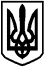 